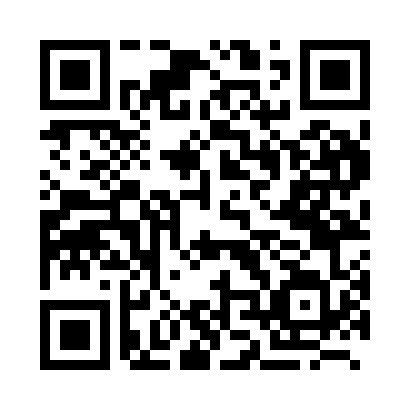 Prayer times for Kalarbil, BangladeshWed 1 May 2024 - Fri 31 May 2024High Latitude Method: NonePrayer Calculation Method: University of Islamic SciencesAsar Calculation Method: ShafiPrayer times provided by https://www.salahtimes.comDateDayFajrSunriseDhuhrAsrMaghribIsha1Wed4:015:2011:493:116:187:372Thu4:005:2011:493:106:187:383Fri3:595:1911:493:106:187:384Sat3:595:1811:493:106:197:395Sun3:585:1811:483:096:197:396Mon3:575:1711:483:096:207:407Tue3:565:1711:483:096:207:418Wed3:565:1611:483:086:217:419Thu3:555:1611:483:086:217:4210Fri3:545:1511:483:086:217:4211Sat3:545:1511:483:076:227:4312Sun3:535:1411:483:076:227:4413Mon3:525:1411:483:076:237:4414Tue3:525:1311:483:076:237:4515Wed3:515:1311:483:066:247:4516Thu3:505:1211:483:066:247:4617Fri3:505:1211:483:066:257:4718Sat3:495:1211:483:066:257:4719Sun3:495:1111:483:066:257:4820Mon3:485:1111:483:056:267:4921Tue3:485:1111:483:056:267:4922Wed3:475:1011:483:056:277:5023Thu3:475:1011:493:056:277:5024Fri3:465:1011:493:056:287:5125Sat3:465:0911:493:046:287:5226Sun3:465:0911:493:046:297:5227Mon3:455:0911:493:046:297:5328Tue3:455:0911:493:046:297:5329Wed3:455:0911:493:046:307:5430Thu3:445:0911:493:046:307:5431Fri3:445:0811:493:056:317:55